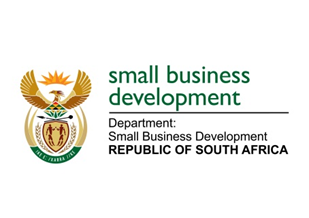 NATIONAL ASSEMBLYQUESTION FOR WRITTEN REPLY“1374.	Mr W F Faber (DA) to ask the Minister of Small Business Development:Whether her department did business with certain (a) persons, (b) companies and (c) trusts (names and details furnished in each case) (i) in each of the past five financial years and (ii) since 1 April 2019; if so, (aa) on what date(s) did her department do business with the specified persons, companies and trusts and (bb) what was the (aaa) nature and (bbb) monetary value of each business arrangement?”NW2587E”REPLY:The Department of Small Business Development has never done business with (a) persons, (b) companies and (c) trusts as per the details furnished in each case); therefore(i)	Not applicable; and(ii)	Not applicable, (aa) 	Not applicable.(bb) 	Not applicable.(aaa) 	Not applicable.(bbb) 	Not applicable.